 РЕСПУБЛИКА АДЫГЕЯ                             АДЫГЭ РЕСПУБЛИКЭМКIЭ       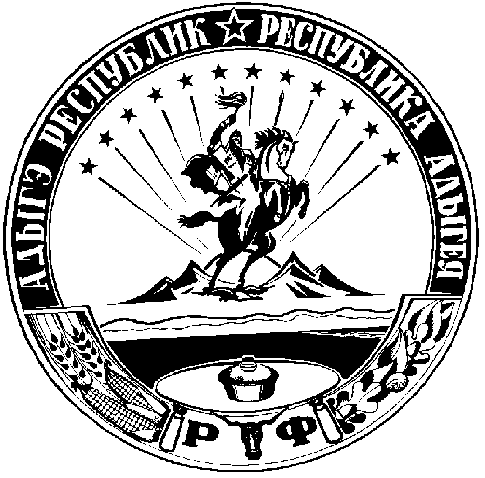 П О С Т А Н О В Л Е Н И ЕПостановление от 19.04.2018 г. №63ст.Дондуковская« О проведении конно-спортивного мероприятия 9 Мая 2018г»               На основании обращения Атамана Дондуковского хуторского казачьего общества Маликова В.А., ПОСТАНОВЛЯЮ:                                        1. Согласовать проведение праздничного конно-спортивного мероприятия в честь Дня Победы 9 Мая 2018 года с 13.00ч. до 18 .00 ч.      2. Назначить ответственным за обеспечение и охрану правопорядка при проведении праздничных мероприятий атамана Дондуковского казачьего куреня Маликова В.А. (по согласованию) с уведомлением ОМВД России по Гиагинскому району.     3. Настоящее постановление вступает в силу со дня подписания.     4. Контроль за исполнением настоящего постановления оставляю за собой.Глава МО«Дондуковское сельское поселение»                                                 Н.Н.БровинПлан мероприятий Проведения  празднования конно-спортивного мероприятия в  ст.Дондуковской 09 мая 2018 года          13.00ч –торжественное открытие праздничного мероприятия ;           В программе- скачки, музыкальная программа,  работают торговые точки;          17.00ч. – награждение победителей и закрытие праздника.